c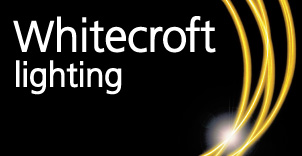 Job Description / SpecificationcJob Description / SpecificationJob Title:Manufacturing ManagerReporting To Reporting To Job Title:Operations DirectorLocation Location Department:OperationsOrganisation StructureOrganisation Structure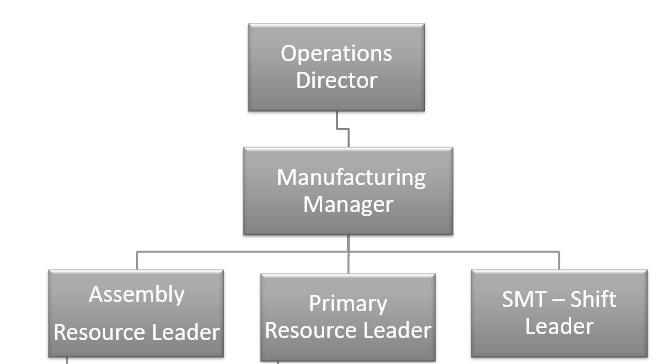 Purpose of the PositionPurpose of the PositionTo ensure the manufacturing facility enables the business to achieve growth by becoming the industry’s quality supplier of choice with a cost-effective range of product designed and built to the highest standard at the lowest possible cost in the shortest lead-time.To build on the company’s strategy for improved quality, product cost, productivity and flexibility by managing and improving the production manufacturing processes and production team. To ensure the manufacturing facility enables the business to achieve growth by becoming the industry’s quality supplier of choice with a cost-effective range of product designed and built to the highest standard at the lowest possible cost in the shortest lead-time.To build on the company’s strategy for improved quality, product cost, productivity and flexibility by managing and improving the production manufacturing processes and production team. Key ResponsibilitiesFull ownership of the production manufacturing capacity and production work centres and execution of the Manufacturing production plan.Ensure planning parameters, work centre capacities are reviewed to ensure bottlenecks in capacity are identified and eliminated.To lead and drive the introduction of continuous improvement projects which will improve quality, Health and safety, reduce production lead times, enhance manufacturing flexibility and reduce costs.Actively manage labour costs, material scrap, expendables to maximise gross manufacturing efficiency and operational performanceAct with passion as the champion of change to deliver industry best manufacturing lead times and on time in full deliveries.Develop and drive a continuous improvement culture in the manufacturing team. Develop and drive behavioural change towards Health and Safety and quality assurance.Engage directly with other functional areas such as commercial, technical, quality, production engineering to develop cross functional relationships and improved communication.Develop and own appropriate departmental KPIs to ensure performance and improvement is measured and acted upon.Manage and develop through training, mentoring and skills management the manufacturing Supervisors and cell leaders to ensure effective performance.Specific Skill RequirementsSpecific Skill RequirementsSpecific Skill RequirementsEssentialDesirableEducation/Technical SkillsMin. 3 years working in a fast-paced manufacturing facility in a production management role.Recognised qualifications in Leadership / Operations managementDetailed knowledge of Lean Manufacturing principles Strong IT skills.Experience of improving on time delivery, lead time reduction and effective inventory control.Demonstrate a measurable history of delivering improved on time delivery, high quality yield, high levels of production efficiency improvements.Strong analytical skills with the ability to analyse data to advise and compile proactive action plan for improvement activities. Good understanding of the commercial and business implications of failure to deliver quickly and on time.•      Degree Level preferably in an engineering discipline.SAP – ERP functionality.BehavioursStrong leadership skills with ability to effectively lead and manage teams to ensure an effective service is provided to the business. Demonstrates good interpersonal skills with ability to build strong relationships with key stakeholdersWorks and drives collaborative working  Lateral thinker and problem solver ability to apply appropriate tools and techniques.Strong communication skills both in verbal and written formatWilling to ‘roll up sleeves’ and ‘get stuck in’.Ability to influence key stakeholders Display high levels of resilience during busy periodsDocument ManagementDocument ManagementDocument ManagementWritten By: Robert BatesDate: 15/09/2021